Согласиена размещение текста выпускной квалификационной работы обучающегося В ЭБС КГПУ им. В.П. АстафьеваЯ,  Усова Екатерина Сергеевна	(Ф.И.О. полностью)разрешаю КГПУ им. В.П. Астафьева безвозмездно воспроизводить и размещать (доводить до всеобщего сведения) в полном объеме и по частям написанную мною в рамках выполнения основной профессиональной образовательной программы выпускную квалификационную работу бакалавра /специалиста/магистра/аспиранта(нужное подчеркнуть)на тему:    Повышение стрессоустойчивости среднего медицинского персонала	в условиях пандемии				(название работы)(далее - ВКР) в сети Интернет в ЭБС КГПУ им. В.П. Астафьева, расположенном по адресу http://elib.kspu.ru, таким образом, чтобы любое лицо могло получить доступ к ВКР из любого места и в любое время по собственному выбору, в течение всего срока действия исключительного права на ВКР.Я подтверждаю, что ВКР написана мною лично, в соответствии с правилами академической этики и не нарушает интеллектуальных прав иных лиц.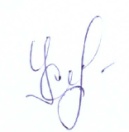 (дата)	(подпись)